Öğrencinin Adı- Soyadı:                     T.C. Kimlik No:                     Doğum Tarihi: Yukarıda bilgileri bulunan velisi bulunduğum …………………………………….’nin kurumunuzda açılacak ………………………………………………. kursuna katılmasına izin veriyorum.…/…/20..Adres:                                                                                                                                         İmza       Telefon:										    Velinin Adı Soyadı    Öğrencinin Adı- Soyadı:                     T.C. Kimlik No:                     Doğum Tarihi: Yukarıda bilgileri bulunan velisi bulunduğum …………………………………….’nin kurumunuzda açılacak ………………………………………………. kursuna katılmasına izin veriyorum.…/…/20..Adres:                                                                                                                                         İmza       Telefon:										    Velinin Adı Soyadı    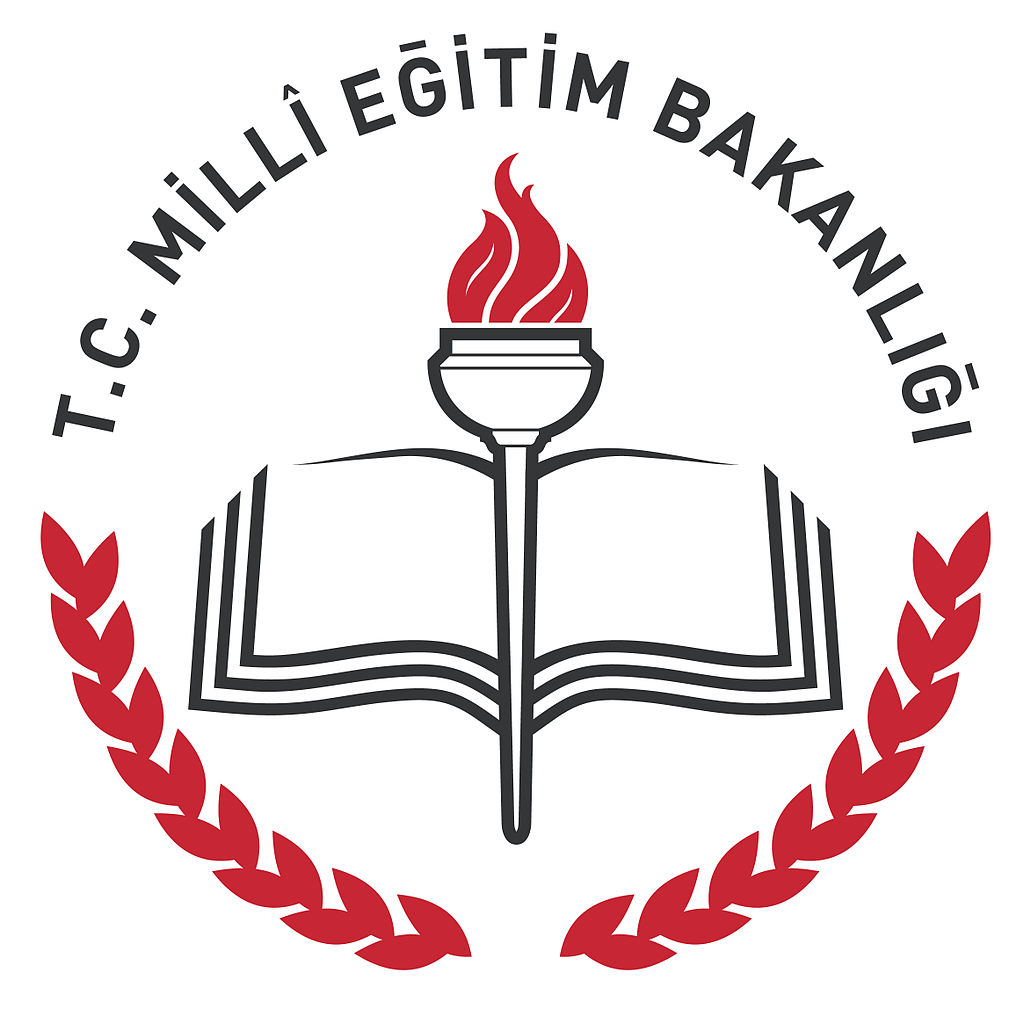 T.C.NALLIHAN KAYMAKAMLIĞINallıhan Halk Eğitimi Merkezi Müdürlüğü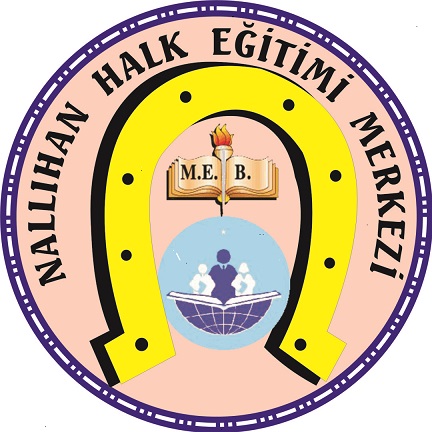 